July 2012 – for immediate release    Further information: Chris Pockett, +44 1453 524133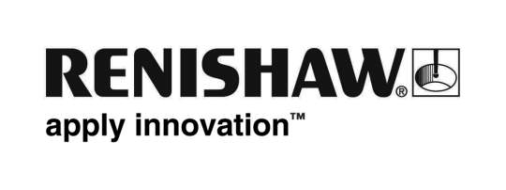 Renishaw employee recognised as leading influencer in additive technologiesJeremy Pullin, Renishaw’s Rapid Manufacturing Manager, has been named as one of the world’s Top 20 most influential people in additive manufacturing/industrial 3D printing by the readers of leading industry magazine TCT. An ex-apprentice who later completed a degree in mechanical engineering, Pullin had vast experience of hardware and software for conventional CNC metal cutting (subtractive) systems before setting up Renishaw’s Rapid Manufacturing Centre (RMC) at its headquarters in Gloucestershire. The RMC contains a wide range of additive and subtractive technologies, helping the company’s designers and manufacturing engineers to develop prototypes and short run production parts.Pullin has presented and chaired at conferences around Europe for additive manufacturing (AM), computer-aided manufacturing and CNC machining technologies. He currently sits on a number of committees for AM technologies in the UK and is a board member of the US-based Additive Manufacturing Users Group, which aims to educate and advance the uses and applications of AM technologies.Speaking about the award, Pullin says: “I feel deeply honoured to be recognised in such a way by fellow professionals within the Additive Manufacturing industry. Additive technologies are merely at the beginning of becoming the force in manufacturing that they will in time become and I’m very lucky and happy to be involved in such an exciting stage of its development. The world community of 3D printing and AM professionals is a dynamic and enthusiastic (at times over enthusiastic) one and I count myself very fortunate to work alongside them.”Also appearing on the Top 20 list are other leading names in the sector including Abe Reichental the CEO of 3D Systems, Terry Wohlers of Wohlers Associates, Hans Langer the CEO of EOS, Adrian Bowyer the originator of the ‘RepRap’ project and Dan Johns of Bloodhound SSC.  In March 2011 Renishaw entered the AM market after acquiring the business of MTT Technologies, a manufacturer of additive manufacturing machines. For more information visit www.renishaw.com/additive.               - ENDS -